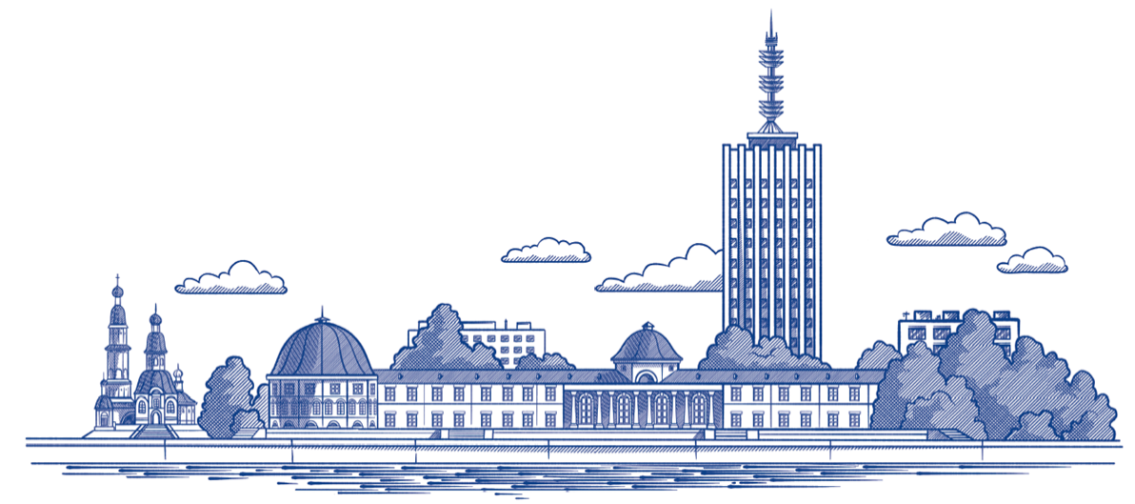 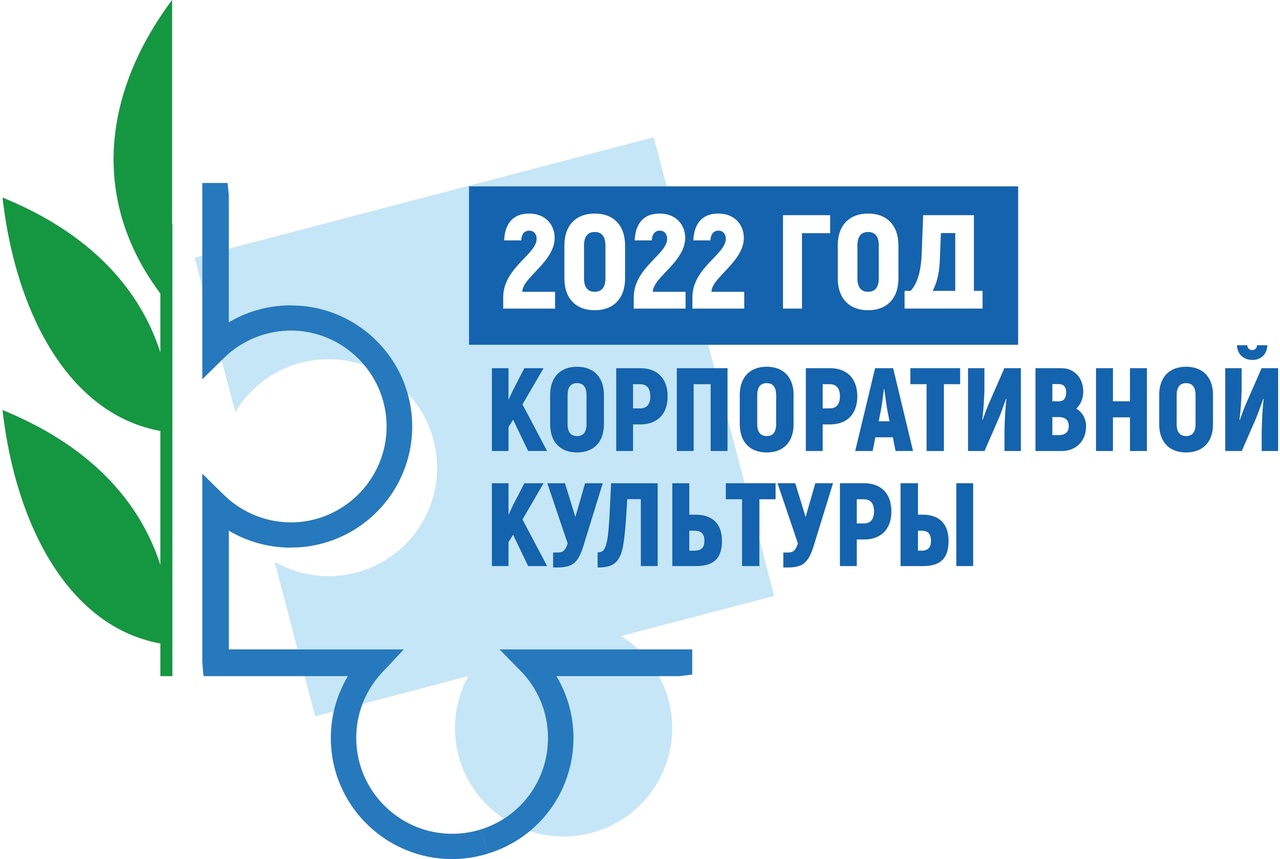 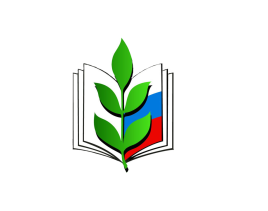 Информация о мероприятиях городской организации     на  март 2023 годаПредседатель Архангельской городской организациипрофсоюза работников образования и науки РФ                                         Н. И. ЗаозерскаяРеализация муниципального проекта "Образовательное событие  "Бестселлер. Успешный старт. От молодого педагога к наставнику" в рамках всероссийского проекта "Дежурные по стране"Дата, времяМероприятиеМесто проведения14.03.202316.00Торжественное открытие Года педагога и наставникаАГКЦ17.03.23.10-12.00Семинар для руководителей-членов профсоюза  работой на компьютерах по теме «Кадры».  КонсультантПлюс пр.Троицкий, 65, оф.412, 4этаж22.03.2023-31.03.2023	Проект Департамента образования (для ознакомления)Образовательное событие  "Бестселлер. Успешный старт. От молодого педагога к наставнику" в рамках всероссийского проекта "Дежурные по стране"(приложение к плану)В рамках проекта «Профсоюз – территория здоровья»25.03.23.С 10.00. «День ЗДОРОВЬЯ» на базе "Спортивная школа "Искра"ул. Вычегодская,д. 19, корп. 2 В рамках проекта «Профсоюзное обучение»23.03.23.15.00.Обучение казначеев первичных профсоюзных организацийпр. Ломоносова, 209, каб.20128-31.03.23.Обучение внештатных инспекторов правовой инспекции городской организации (Плотникова Н.В.) –по согласованиюпр. Ломоносова, 209, каб.20528.03.23.14.00Заседание комиссии по выделению материальной помощи.пр. Ломоносова, 209, каб.31229.03.23.15.00Заседание Президиума.пр. Ломоносова, 209, каб.312в течение месяцаВстречи с вновь избранными председателями  первичных профсоюзных организаций (по согласованию).ПредседателиППОВ течение      месяцаИндивидуальные консультации для членов профсоюза.правовой инспектор01.04.22.11.00.Заседание Совета Архангельской городской организации Профсоюза. Явка членов Совета обязательна.Санаторий «Беломорье»СрокиМероприятияМесто проведенияПромежуточные результаты (контрольные точки) Анонс22.03.2023 14:00-17:00Глава первая: Квиз-марафон "Наставник системы образования Архангельска – это звучит гордо!' - трансляция практического опыта педагогов системы образования города Архангельска" (отборочный тур "Лучший наставник")Дом коммерческого собрания города Архангельска пр-кт. Чумбарова-Лучинского, д. 38Короткие презентационные ролики по количеству участников марафонаСтраница департамента образования(раздел "Новости")группа "Открытый Архангельск",в социальной сети "ВКонтакте"публикация в газете "Архангельск-город воинской славы"23.03.2023 10:00-13:00Глава вторая: Торжественное открытие форума молодых педагогов "Учитель нового поколения. Перезагрузка 2023"Интеллектуальный центр – научная библиотека им. Е.И. Овсянкинаул. Смольный Буян, д. 1Материалы для интернет-альбома "Портрет современного педагога"Страница департамента образования(раздел "Новости")группа "Открытый Архангельск",в социальной сети "ВКонтакте"публикация в газете "Архангельск-город воинской славы"23.03.2023 14:00-17:00Глава третья: Кейс-турнир (решение педагогических задач) в смешанных командах молодых педагогов и наставниковДом коммерческого собрания города Архангельска пр-кт. Чумбарова-Лучинского, д. 38Портфель готовых решений педагогических ситуацийСтраница департамента образования(раздел "Новости")группа "Открытый Архангельск",в социальной сети "ВКонтакте"публикация в газете "Архангельск-город воинской славы"24.03.202314:00-15:30Глава четвертая: Финал конкурса "Лучший наставник" Молодежный центр Архангельской областиул. Федота Шубина, д. 9Материалы для интернет-альбома "Портретпедагога-наставника"Страница департамента образования(раздел "Новости")группа "Открытый Архангельск",в социальной сети "ВКонтакте"публикация в газете "Архангельск-город воинской славы"     30.03.2023 Глава пятая: Телемост "Воспитываем будущее страны", наставничество в вопросах и ответах с прямым включением  коллег из других регионов МБОУ СШ № 28ул. Воронина, д.28, корп.1пресс-релизСтраница департамента образования(раздел "Новости")группа "Открытый Архангельск",в социальной сети "ВКонтакте"публикация в газете "Архангельск-город воинской славы"     31.03.2023 10:00-12:00Глава шестая: Коллегия департамента образования "Учить того, кто учит, или Наставничество в системе образования города Архангельска". Обобщение опыта наставничества (в рамках Года педагога и наставника) МБОУ СШ № 28ул. Воронина, д.28, корп.1публикация в электронном сборникеСтраница департамента образования(раздел "Новости")группа "Открытый Архангельск",в социальной сети "ВКонтакте"публикация в газете "Архангельск-город воинской славы"